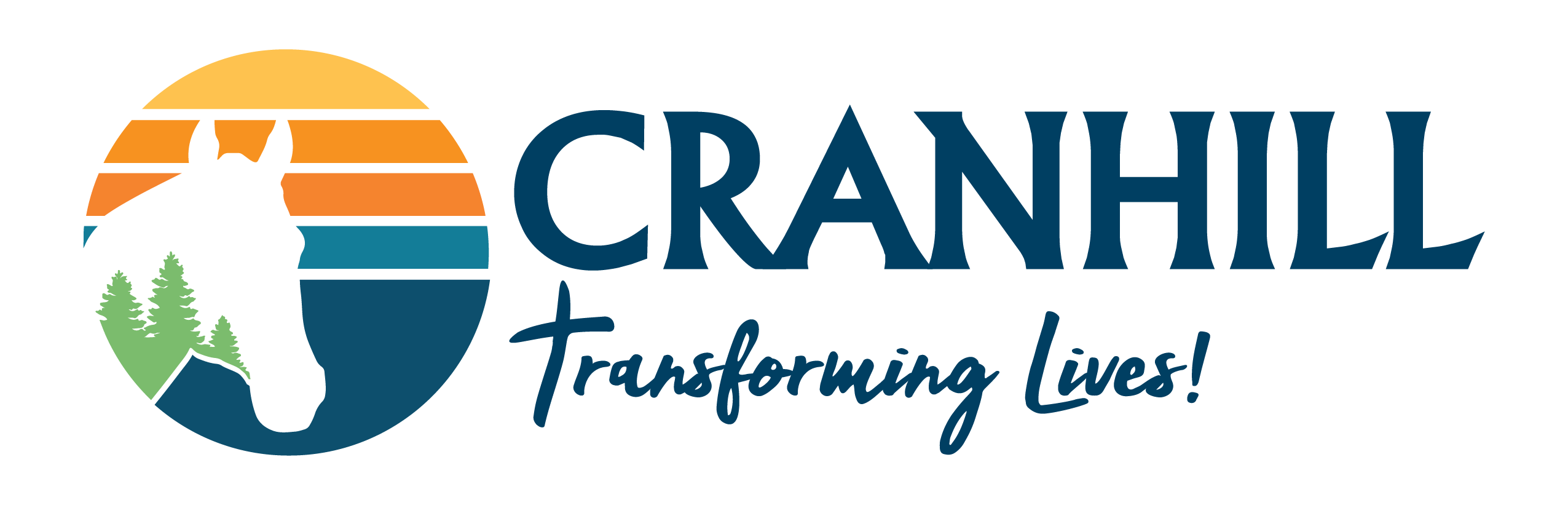 Dear Pastor,We would like to take a moment to say Thank You! for the strong support and partnership that exists between CranHill Ranch and you and your church.  We are blessed by that support and involvement in the ministry of the Ranch.  And we are blessed when your children and congregation’s children are encouraged to come to CranHill Ranch for their summer camp experience.We would like to extend a special offer to you, your pastoral staff and any of your paid church staff to reduce the cost of a 2020 Summer Camp experience by 20% per child. So, depending on the week of camp you chose that’s close to $80 per child.  This offer would apply to the children or grandchildren of any staff member employed at your church.  You’ll also notice our prices are lower than many other camps already, so this is a great opportunity to encourage kids to experience summer camp.Through this discount we want to be a blessing and expressly thank those of you who are actively engaged in local vocational church ministry – it is intended for the use of church staff members registering their own children and grandchildren only.  It does not apply to roommates or other relatives or to consistory member’s children.Church Sponsorships and other Church Voucher Programs:  Many churches, offer a partial scholarship to their children to attend camp at Cran-Hill Ranch in the summer through scholarship or voucher programs.  We are so very grateful for the commitment that these churches have made to the value of Christian camping through sponsoring a portion of the camp fee.  This special church pastor and staff discount coupon may be used in conjunction with that voucher or sponsorship. If your church participates in that type of program, we would apply the church voucher/sponsorship first and then deduct 20% of any remaining balance for this pastoral/church staff discount coupon.  Also, please note that if you receive other CranHill Ranch discounts upon online registration those will be used as a part of the 20% calculation and this discount will be added to give to a total of 20% off. Please distribute the enclosed coupon to your church staff (part-time and full-time.)You and your staff members can register online (www.cranhillranch.com). The Pastoral/Church Staff Discount Coupon can be faxed (231-796-4550) or mailed to CranHill Ranch.Camper ages at CranHill Ranch are 7-17 years old. Please visit our website for a full description of the summer camp program.  cranhillranch.com/summercampThank you once again for your partnership with CranHill Ranch, and for your work in the lives of families in your congregation.In His Grip,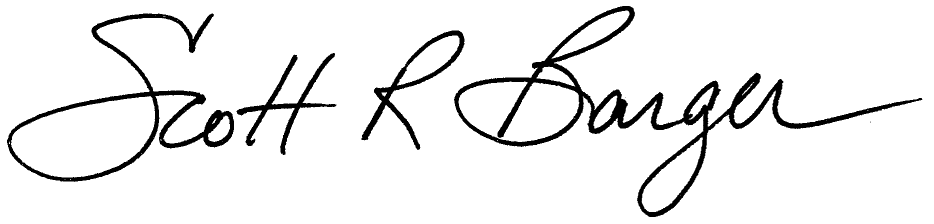 Scott R. Barger, Sr.Executive Director20% off Overnight Summer Camp ExperienceAdditional Information:Please note that the sum total of all CHR discounts will not exceed 20%.  Online registration will automatically give you sibling and other discounts upon registration – your discount from this voucher will be calculated to give you a total maximum discount of 20% per child.20% discount will be calculated after the church voucher or church assistance amount.Coupon can be used towards overnight camp during the 2019 season. No discounts are offered for Friendship Camps or Day Camps.Coupon is only for children or grandchildren of church pastoral staff and regularly employed full or part time church staff members.You may register online (a min. $50 deposit is required).Coupon should be submitted at least 1 month before the beginning of camp.Submit this form via fax: 231-796-4550  or mail to:  Cran-Hill Ranch, 14444 17 Mile Rd, Rodney,  MI  49342     or email to:   info@cranhillranch.com  2020  Pastor/Church Staff      Discount CouponChurch Name:Regularly Employed Pastor/Staff Name:Staff Position:Campers Name(s):(include camper ID if known)Our church participates in the Church Voucher Program or other Church Scholarship Program: Our church participates in the Church Voucher Program or other Church Scholarship Program:  No Yes  -  Amount $ ____________Staff Signature: